A° 2023	N° 52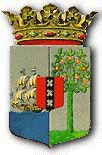 PUBLICATIEBLADBesluit van 25 april 2023 tot afkondiging van het Besluit van 3 april 2023 houdende vaststelling van het tijdstip van inwerkingtreding van artikel I, onderdelen A tot en met Z en BB, en artikel II, van de Rijkswet van 30 oktober 2019 tot wijziging van de Rijksoctrooiwet 1995 in verband met de Overeenkomst betreffende een eengemaakt octrooigerecht en Verordening (EU) nr. 1257/2012____________In naam van de Koning!______De Gouverneur van Curaçao,Vanwege de Koning de last ontvangen hebbende tot afkondiging van onderstaand besluit:Wij Willem-Alexander, bij de gratie Gods, Koning der Nederlanden, Prins van Oranje-Nassau, enz. enz. enz.Op de voordracht van Onze Minister van Economische Zaken en Klimaat van 30 maart 2023, nr. WJZ / 26560697;Gelet op artikel III van de Rijkswet van 30 oktober 2019 tot wijziging van  de Rijksoctrooiwet 1995 in verband met de Overeenkomst betreffende een eengemaakt octrooigerecht en Verordening (EU) nr. 1257/2012 (Stb. 2019, 476);Hebben goedgevonden en verstaan:Enig artikelArtikel I, onderdelen A tot en met Z en BB, en artikel II, van de Rijkswet van 30 oktober 2019 tot wijziging van de Rijksoctrooiwet 1995 in verband met de Overeenkomst betreffende een eengemaakt octrooigerecht en Verordening (EU) nr. 1257/2012 (Stb. 2019, 476) treden in werking met ingang van 1 juni 2023.Onze Minister van Economische Zaken en Klimaat is belast met de uitvoering van dit besluit, dat met de daarbij behorende nota van toelichting in het Staatsblad, in het Publicatieblad van Curaçao en in het Afkondigingsblad van Sint Maarten zal worden geplaatst.De Minister van Economische Zaken en Klimaat, M.A.M. AdriaanseWillem-Alexander’s-Gravenhage, 3 april 2023Heeft opneming daarvan in het Publicatieblad bevolen,Gedaan te Willemstad, de 25ste april 2023L.A. GEORGE-WOUTUitgegeven de 19de mei 2023		De Minister van Algemene Zaken a.i., S.A. VAN HEYDOORN